МБУДО  «Детская школа искусств г. Шарыпово»662315, Красноярский край, г. Шарыпово, 3 м-он, дом 9, Тел.8 (39153) 24-6-13; 25-2-14. E-mail: dshi_shar@list.ru_____________________________________________________________________________ 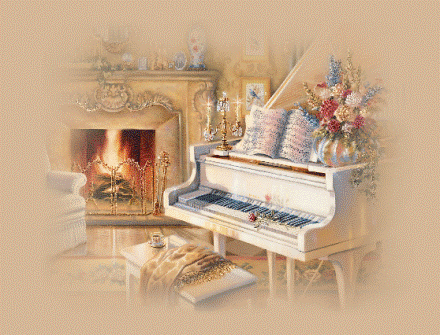 Утверждено приказомначальника отдела культуры администрации г.Шарыпово                                                                  №___ от __________ 2022г. ________________________                                                                                        С.Н.ГрозаПоложение о XI открытом зональном конкурсе юных пианистов«Неразгаданные звуки рояля»Общие положения Настоящее Положение регламентирует порядок и условия организации и проведения XI зонального конкурса юных пианистов «Неразгаданные звуки рояля» (далее – Конкурс).Учредителем Конкурса является Отдел культуры администрации г.Шарыпово.Организатор Конкурса – муниципальное бюджетное учреждение дополнительного образования «Детская школа искусств г.Шарыпово».Партнеры Конкурса -  Красноярский краевой научно-учебный центр кадров культуры, Красноярский колледж искусств им. П.И.Иванова-Радкевича.Информация о проведении Конкурса размещается в сети Интернет на официальном сайте Детской школы искусств г.Шарыпово: www.Arts24.ru 2. Цели и задачи Конкурса:Пропаганда наследия классической отечественной и зарубежной музыки;Выявление и поощрение творчески одаренных учащихся в области инструментального исполнительства;Совершенствование профессионального мастерства учащихся, их исполнительской культуры, художественного вкуса;Повышение педагогического мастерства и обмен опытом между преподавателями ДШИ и ДМШ.3. Условия и порядок проведения Конкурса3.1. Участниками Конкурса являются учащиеся детских музыкальных школ и школ искусств.3.2. Для участников Конкурса установлены следующие возрастные категории: первая – 7-8 лет; вторая – 9-10 лет; третья – 11-12 лет; четвертая – 13-14 лет; пятая – 15-17 лет.3.3.  Конкурс проводится в два этапа:I этап – отборочный на местах до  1 марта 2023г.;II этап -  18 марта 2023г. на базе Детской школы искусств г.Шарыпово».3.4. Возраст участника определяется на основании данных свидетельства о рождении либо паспорта по состоянию на день конкурсного прослушивания.3.5. Порядок выступлений участников II этапа конкурса устанавливается по возрастным категориям в алфавитном порядке по фамилиям участников.3.6. Для участников Конкурса предусмотрен взнос за участие в размере 300 рублей за каждого участника.4. Организация Конкурса4.1. Для подготовки и проведения Конкурса Организатор:обеспечивает размещение информации о конкурсе в сети Интернет;регистрирует заявки претендентов на участие в конкурсе;формирует состав жюри;проводит регистрацию участников конкурса;формирует программу конкурса;обеспечивает подготовку наградных документов победителям, осуществляет награждение победителей конкурса; 4.2. Для оценки выступлений участников Конкурса создается жюри. Жюри первого этапа формируется из преподавателей ДМШ и ДШИ. Жюри второго этапа конкурса формируется из ведущих преподавателей Красноярского колледжа искусств и ведущих преподавателей ДШИ и ДМШ Красноярского края.4.3. Жюри оценивает выступления участников по 23-бальной оценочной системе. Общая сумма баллов:23 балла – Гран-при;22 балла - лауреат I степени;21 балла – лауреат II степени;19-20 баллов – лауреат III степени;18 баллов – дипломант;до 17 баллов – диплом за участие.4.4. Жюри определяет победителей и имеет право присуждать не все призовые места, присуждать одно место нескольким участникам. 4.5. Результаты Конкурса объявляются в день его проведения, после окончания проверки и обсуждения. Решение жюри оформляется протоколом. Итоги Конкурса размещаются на официальном сайте школы  www.Arts24.ru   4.6. Победителям Конкурса присуждаются звания обладателя Гран-при, лауреата (I, II, III степень) и дипломанта конкурса. Все остальные участники получают дипломы за участие в конкурсе. Преподаватели, подготовившие участников конкурса, награждаются благодарственными письмами. 5. Оформление заявки5.1. Заявки на участие в Конкурсе принимаются до 6 марта 2023 года в электронном виде на e-mail: dshi_shar@list.ru. Тел. для справок: 8 (39153) 24-6-13 (директор); 24-8-55  (специалисты).5.2. Форма заявкиНаименование образовательного учреждения;Полный адрес школы, телефон, e-mail;Имя и фамилия учащегося (полностью), дата рождения;Возрастная категория;Класс (срок обучения);Ф.И.О. преподавателя (полностью), контактный телефон; Программа с указанием времени звучания каждого произведения;Подпись руководителя учреждения.6.Программные требованияДля всех возрастных категорий: две разнохарактерные пьесы: одна из них виртуозного плана. Исполнение в конкурсе этюдов, крупных форм, полифонических и джазовых произведений не допускаются.